Orientaciones para trabajo semanala distancia  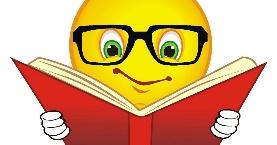 Profesor/ a: Carolina Miño Olavarría                                                                                Teléfono: 962945914   Correo:carolinamino82@hotmail.comAsignatura: Artes Visuales    Curso: Cuarto Básico  Semana: 11°Unidad: Naturaleza y paisaje AmericanoObjetivo de la Clase: Describir sus observaciones de obras de arte y objetos, usando elementos del lenguaje visual y expresando lo que sienten y piensan.Indicaciones para el trabajo del estudiante:Observan imágenes de máscaras cultura Mapuche de madera y piedra.Mencionan sus principales características.Realizan una máscara con volumen, modelando con plasticina, arcilla, greda, hojas, piedras, cortezas de árboles, según el gusto personal de cada estudiante. (materiales libres, lo que tengan en casa).Determinan la expresión de la máscara (Alegre, impresionado, triste, etc.)Antes que la máscara se seque agregan decoraciones.